DO OBJETO:Contratação de empresa visando a aquisição de 01 (um) Certificado Digital padrão WILDCARD, do tipo A1 para servidores web para atender as necessidades do Poder Judiciário do Estado do Acre, conforme especificação estabelecidas neste termo de referência.DA JUSTIFICATIVA:A utilização da certificação digital proporciona o aumento da segurança no acesso aos serviços online prestados pelo Tribunal de Justiça e reforça a proteção de todos os dados que trafegam entre os clientes externos e os sites hospedados no TJ (E-SAJ, Malote Digital, SEI, e-mail, ExtraJud, etc). Com a certificação digital o TJAC estará equiparado no mesmo nível de segurança utilizado por sites de venda, instituições financeiras e governamentais. Todos os serviços disponibilizados pelo TJ utilizarão somente conexão segura, usando protocolo HTTPS e sendo reconhecido como ambiente seguro para troca de informações entre os usuários e instituições diversas, além de proporcionar reforço à segurança da informação deste Tribunal.Escolha da Modalidade: Tendo em vista que os materiais a serem adquiridos enquadrarem-se como materiais comuns, sugere-se utilizar o PREGÃO ELETRÔNICO, pelo modo de disputa ABERTO como modalidade preferencial, conforme preceitua a Lei nº 10.520, de 17 de julho de 2002, Lei Complementar nº 123/2006, Decretos Federais nº 3.555/2000, 10.024/2019, aplicando-se subsidiariamente, as disposições da Lei nº 8.666/1993.DO DETALHAMENTO DO OBJETO:A Indicação da marca de referência, foi utilizada como parâmetro para melhor descrever as características do objeto de modo a permitir melhor avaliação dos produtos ofertados que apresentem características similares ou de melhor qualidade as apresentadas. A indicação da marca de referência segue a orientação do TCU destaca que “[...] a indicação de Marca como parâmetro de qualidade pode ser admitida para faci-litar a descrição do objeto a ser licitado, desde que seguida da expressão ‘ou equivalente’, ‘ou similar’, ou de ‘melhor qualidade’” (ACÓRDÃO nº 2401/2006);As contratações decorrentes da ata de registro de preços serão formalizadas pelo órgão gerenciador mediante termo contratual e/ou emissão da respectiva Nota de Empenho (NE).DA ESTRATÉGIA DE SUPRIMENTO E DOS CRITÉRIOS DE ACEITAÇÃO DO OBJETO:O fornecimento do serviço será efetuado em em remessa única, com prazo de inicial não superior a 05 (cinco) dias, contados a partir do recebimento da Nota de Empenho ou da assinatura do instrumento de contrato, se for o caso, no seguinte endereço: Tribunal de Justiça do Acre no Setor da Diretoria de Tecnologia da Informação, localizado na rua Tribunal de Justiça, s/n - via verde, Portal da Amazônia, Rio Branco-AC, no horário das 08:00 às 17:00 horas de segunda a sexta-feira.Em conformidade com os artigos 73 a 76 da Lei nº 8.666/93, o objeto do contrato será recebido da seguinte forma:Provisoriamente, no ato da entrega, para efeito de posterior verificação da conformidade dos materiais com as especificações deste Termo de Referência;Definitivamente, em até 05 (cinco) dias após o recebimento provisório, mediante atesto na nota fiscal/fatura, após a verificação da qualidade dos produtos e aceitação pelo fiscal.O aceite/aprovação do produto pelo Contratante não exclui a responsabilidade civil da Contratada por vícios de quantidade ou qualidade do mesmo ou disparidades com as especificações estabelecidas, verificadas, posteriormente, garantindo-se ao Contratante as faculdades previstas no art. 18 da Lei n.º 8.078/90.O representante do TJAC anotará em registro próprio todas as ocorrências relacionadas com a entrega e execução do objeto, determinando o que for necessário à regularização das faltas ou defeitos observados.DAS OBRIGAÇÕES DA CONTRATADA:A Contratada obriga-se a:Efetuar o serviço de certificação digital, padrão WILDCARD, do tipo A1 para servidores web, em perfeitas condições, no prazo e local indicados pela Administração, em estrita observância das especificações do objeto, acompanhado da respectiva nota fiscal, constando detalhadamente as indicações da marca, fabricante, modelo, tipo, procedência e prazo de garantia;Responsabilizar-se pelo serviço de emissão, ou seja, pela validação, verificação, emissão e entrega do certificado digital dentro de seus respectivos dispositivos criptográficos.Os materiais devem estar acompanhados, ainda, quando for o caso, do manual do usuário, preferencialmente em português, e da relação da rede de assistência técnica autorizada;Responsabilizar-se pelos vícios e danos decorrentes do produto, de acordo com os artigos 12, 13, 18 e 26, do Código de Defesa do Consumidor (Lei nº 8.078, de 1990);O dever previsto no subitem anterior implica na obrigação de, a critério da Administração, substituir, reparar, corrigir, remover, ou reconstruir, às suas expensas, no prazo máximo de 15 (quinze) dias corridos o produto com avarias ou defeitos;Atender prontamente a quaisquer exigências da Administração, inerentes ao objeto adquirido;Comunicar à Administração, no prazo máximo de 05 (cinco) dias que antecede a data da entrega, os motivos que impossibilitem o cumprimento do prazo previsto, com a devida comprovação;Não transferir a terceiros, nem subcontratar o objeto;Responsabilizar-se pelas despesas dos tributos, encargos trabalhistas, previdenciários, fiscais, comerciais, taxas, fretes, seguros, deslocamento de pessoal, prestação de garantia e quaisquer outras que incidam ou venham a incidir na execução do contrato;Manter durante todo o período de vigência do ajuste (Contrato), todas as condições que ensejaram a habilitação na licitação.DAS OBRIGAÇÕES DA CONTRATANTE:A Contratante obriga-se a:Receber provisoriamente o material, disponibilizando local, data e horário;Verificar minuciosamente, no prazo fixado, a conformidade dos materiais e/ou serviços recebidos provisoriamente conforme as especificações constantes neste Termo de Referência e nota de empenho, para fins de aceitação e recebimento definitivos;Acompanhar e fiscalizar o cumprimento das obrigações da Contratada, através de servidor especialmente designado;Anotar em registro próprio todas as ocorrências relacionadas com a execução do objeto, que estejam em desacordo com o presente Termo de Referência e com o Contrato; bem como, zelar pela cronologia dos termos aditivos e seus apostilamentos, a fim de não permitir a ruptura do contrato e nem a extrapolação do termo final do limite de 60 (sessenta) meses permitidos pela legislação.Efetuar o pagamento no prazo previsto.Notificar o fornecedor contratado sobre eventuais atrasos na entrega dos materiais e/ou descumprimento de cláusulas previstas neste Termo de Referência, no Edital ou no Contrato;Devolver os materiais ou recusar os serviços que, recebidos provisoriamente, apresentarem discrepância em relação às especificações contidas neste Termo de Referência, no Edital ou no Contrato após aentrega/instalação;Aplicar ao fornecedor contratado as sanções administrativas regulamentares e contratuais cabíveis.DAS SANÇÕES ADMINISTRATIVAS:Pela inexecução total ou parcial do contrato a Administração poderá, garantida a prévia defesa, aplicar a CONTRATADA as seguintes sanções:Advertência por escrito formal ao fornecedor, em decorrência de  atos  menos  graves  e  que ocasionem prejuízos para a Administração (CONTRATANTE), desde que não caiba a aplicação de sanção mais grave e, se for o caso, conferindo prazo para a adoção de medidas corretivas cabíveis;Multas na forma abaixo:multa de 2,0% (dois por cento) por dia sobre o valor nota de empenho em caso de atraso na execução dos serviços, limitada a incidência a 15 (quinze) dias. Após o décimo quinto dia e a critério da Administração, no caso de execução com atraso, poderá ocorrer a não aceitação do objeto, de forma a configurar, nessa hipótese, inexecução total da obrigação assumida, sem prejuízo da rescisão unilateral da avença;multa de 30% (trinta por cento) sobre o valor da nota de empenho, em caso de inexecução total da obrigação assumida;multa de 10% (dez por cento) aplicado sobre o percentual de 20% (vinte por cento) do valor da proposta do licitante, por ilícitos administrativos no decorrer do certame, tais como:- Interposição de recursos manifestamente protelatórios;- Deixar de entregar documentação exigida para o certame;- Desistência da proposta, salvo por motivo justo decorrente de fato superveniente e aceito pela Administração;- Não cumprimento dos requisitos de habilitação na modalidade pregão, embora o licitante tenha declarado previamente no certame que os cumpria;- Não apresentação da nova proposta no prazo estabelecido, na modalidade pregão, consoante valor ofertado nas fases de lances ou de negociação;- Tumultuar a sessão pública da licitação.- Convocada dentro do prazo de validade da sua proposta, não assinar o contrato; VIII - Falhar na execução Contratual;IX - Fraudar a execução da Contratual; X - Apresentar comportamento inidôneo; XI - Cometer fraude fiscal;- Fazer declaração falsa.- Cadastrar propostas comerciais eletrônicas com valores exorbitantes em relação ao valor máximo; XIV - Não apresentação de situação fiscal e trabalhista regular no ato da assinatura do contrato;Suspensão de licitar e de contratar com o órgão, entidade ou unidade administrativa pela qual a Administração Pública opera e atua concretamente, pelo prazo de até dois anos.Impedimento de licitar e de contratar com Estado do Acre (Tribunal de Justiça do Estado do Acre) e o descredenciamento no SICAF, pelo prazo de até cinco anos, sem prejuízo das multas previstas em edital e no contrato e das demais cominações legais, garantido o direito à ampla defesa, o licitante que, convocado dentro do prazo de validade de sua proposta: I - não assinar o contrato ou a ata de registro de preços; II - não entregar a documentação exigida no edital; III - apresentar documentação falsa; IV - causar o atraso na execução do objeto; V - não mantiver a proposta; VI - falhar na execução do contrato; VII - fraudar  a  execução  do contrato; VIII - comportar-se de modo inidôneo; IX - declarar informações falsas; e X - cometer fraude fiscal.Declaração de inidoneidade para licitar ou contratar com a Administração Pública, enquanto perdurarem os motivos determinantes da punição ou até que seja promovida a reabilitação perante a própria autoridade que aplicou a penalidade, que será concedida sempre que a CONTRATADA ressarcir o CONTRATANTE pelos prejuízos causados e depois de decorrido o prazo não superior a 02 (dois) anos previsto no inciso IV do artigo 87 da Lei n. 8.666, de 21 de junho de 1993.O CONTRATANTE não aplicará a multa de mora quando optar por realizar as reduções no pagamento previsto neste instrumento, sendo vedada a dupla penalização da CONTRATADA pelo fato (atraso) na execução dos serviços.Pelo descumprimento das obrigações assumidas a Administração aplicará multas conforme a gradação estabelecida nas tabelas seguintes:TABELA 1TABELA 2As sanções administrativas previstas neste instrumento são independentes entre si, podendo ser aplicadas isoladas ou cumulativamente, sem prejuízo de outras medidas legais cabíveis e assegurará o contraditório e a ampla defesa à CONTRATADA, observando-se o procedimento previsto na Lei n.º 8.666/1993, e, subsidiariamente, na Lei nº 9.784/1999.A autoridade competente, na aplicação das sanções, levará em consideração a gravidade da conduta do infrator, o caráter educativo da pena, bem como o dano causado à Administração, observado o princípio da proporcionalidade.O prazo para apresentação de recursos das penalidades aplicadas é de 05 (cinco) dias úteis, contados da data de recebimento da notificação.O recurso será dirigido ao Diretor de Logística, que poderá rever sua decisão em 05 (cinco) dias, ou, no mesmo prazo, encaminhá-lo, devidamente informado, à autoridade superior para análise, em igual prazo.Da aplicação da penalidade de declaração de inidoneidade, prevista no subitem 11.1.5., caberá pedido de reconsideração, apresentado ao Presidente do TJAC, no prazo de 10 (dez) dias úteis a contar da data da intimação.Se houver aplicação de multa, esta será descontada de qualquer fatura ou crédito existente no TJAC em nome da fornecedora e, caso seja a mesma de valor superior ao crédito existente, a diferença a ser cobrada administrativa ou judicialmente.As multas não têm caráter indenizatório e seu pagamento não eximirá a CONTRATADA de ser acionada judicialmente pela responsabilidade civil derivada de perdas e danos junto ao CONTRATANTE, decorrentes das infrações cometidas.Não será aplicada multa se, comprovadamente, o atraso na entrega dos materiais, advieram de caso fortuito ou motivo de força maior;Da sanção aplicada caberá recurso, no prazo de 5 (cinco) dias úteis da notificação, à autoridade superior àquela que aplicou a sanção”.DO ACOMPANHAMENTO E DA FISCALIZAÇÃO:Nos termos do art. 67 Lei nº 8.666, de 1993, do Decreto 9507/2018 e a disposição 2.6 do Anexo V da IN 05/2017 – SEGES/MP, a gestão e a fiscalização da execução compreendem o conjunto de ações que objetivam:- aferir o cumprimento dos resultados estabelecidos pela contratada;- verificar a regularidade das obrigações previdenciárias, fiscais e trabalhistas; e- prestar apoio à instrução processual e ao encaminhamento da documentação pertinente para a formalização dos procedimentos relativos a repactuação, reajuste, alteração, reequilíbrio, prorrogação, pagamento, aplicação de sanções, extinção dos contratos, entre outras, com vistas a assegurar o cumprimento das cláusulas do contrato a solução de problemas relacionados ao objeto.Para tanto figuram como:FISCAL: Isaac Timóteo Júnior, Gerente de Segurança da Informação da DITEC;GESTOR: Afonso Evangelista Araujo, Assessor Técnico da DITEC;A fiscalização de que trata este item não exclui nem reduz a responsabilidade da Contratada, inclusive perante terceiros, por qualquer irregularidade, ainda que resultante de imperfeições técnicas ou vícios redibitórios, e, na ocorrência desta, não implica em corresponsabilidade da Administração ou de seus agentes e prepostos, de conformidade com o art. 70 da Lei nº 8.666, de 1993.Ao fiscal compete o acompanhamento da execução contratual, e anotará em registro próprio todas as ocorrências relacionadas com a execução contratual, indicando dia, mês e ano para solução das falhas identificadas, bem como determinando o que for necessário à sua regularização e encaminhando os apontamentos ao gestor para as providências cabíveis.Ao Gestor do contrato cabe a análise de reajuste; repactuação; reequilíbrio econômico-financeiro; incidentes relativos a pagamentos; de questões ligadas à documentação, ao controle dos prazos de vencimento e da prorrogação, apontando o que for necessário.DO VALOR ESTIMADO DA CONTRATAÇÃO:O valor estimado que subisidiará a realização do certame tem por base a média simples dos preços pesquisados e constantes no Mapa de preço, evento 1010926.Metodologia aplicada à pesquisa de preços:De acordo com a Instrução Normativa nº 5, de 27 de junho de 2014, alterada pela Instrução Normativa nº 3, de 20 de abril de 2017, as quais dispõem sobre os procedimentos administrativos básicos para a realização de pesquisa de preços para a aquisição de bens e contratação de serviços em geral, a pesquisa de preços:Art. 2º A pesquisa de preços será realizada mediante a utilização dos seguintes parâmetros:- Painel de Preços disponível no endereço eletrônico http://paineldeprecos.planejamento.gov.br;- contratações similares de outros entes públicos, em execução ou concluídos nos 180 (cento e oitenta) dias anteriores à data da pesquisa de preços;- pesquisa publicada em mídia especializada, sítios eletrônicos especializados ou de domínio amplo, desde que contenha a data e hora de acesso;- pesquisa com os fornecedores, desde que as datas das pesquisas não se diferenciem em mais de 180 (cento e oitenta) dias.§1º Os parâmetros previstos nos incisos deste artigo poderão ser utilizados de forma combinada ou não, devendo ser priorizados os previstos nos incisos I e II e demonstrado no processo administrativo a metodologia utilizada para obtenção do preço de referência.§2º Serão utilizados, como metodologia para obtenção do preço de referência para a contratação, a média, a mediana ou o menor dos valores obtidos na pesquisa de preços, desde que o cálculo incida sobre um conjunto de três ou mais preços, oriundos de um ou mais dos parâmetros adotados neste artigo, desconsiderados os valores inexequíveis e os excessivamente elevados.DO PAGAMENTOO pagamento será efetuado no prazo máximo não superior a 15 (quinze) dias consecutivos, contados a partir do recebimento definitivo dos serviços, mediante apresentação da Nota Fiscal acompanhada dos documentos de regularidade fiscal e devidamente atestada pelo fiscal do contrato, que terá o prazo de até 05 (cinco) dias úteis para análise e aprovação da documentação apresentada pelo prestador de serviço.;A emissão da Nota Fiscal/Fatura será precedida do recebimento definitivo do material, conforme este Termo de Referência;A Nota Fiscal ou Fatura deverá estár obrigatoriamente acompanhada da comprovação da regularidade fiscal, constatada por meio de consulta on-line ao SICAF ou, na impossibilidade de acesso ao referido Sistema, mediante consulta aos sítios eletrônicos oficiais ou à documentação mencionada no art. 29 da Lei nº 8.666, de 1993.Constatando-se, junto ao SICAF, a situação de irregularidade do fornecedor contratado, deverão ser tomadas as providências previstas no do art. 31 da Instrução Normativa nº 3, de 26 de abril de 2018.O setor competente para proceder o pagamento deve verificar se a Nota Fiscal ou Fatura apresentada expressa os elementos necessários e essenciais do documento.Havendo erro na apresentação da Nota Fiscal/Fatura, ou circunstância que impeça a liquidação da despesa, o pagamento ficará sobrestado até que a Contratada providencie as medidas saneadoras. Nesta hipótese, o prazo para pagamento iniciar-se-á após a comprovação da regularização da situação, não acarretando qualquer ônus para a Contratante;Será considerada data do pagamento o dia em que constar como emitida a ordem bancária para pagamento.Nos casos de eventuais atrasos de pagamento, desde que a Contratada não tenha concorrido, de alguma forma, para tanto, fica convencionado que a taxa de compensação financeira devida pela Contratante, entre a data do vencimento e o efetivo adimplemento da obrigação é calculada mediante a aplicação da seguinte fórmula:EM = I x N x VP, sendo:EM = Encargos moratórios;N = Número de dias entre a data prevista para o pagamento e a do efetivo pagamento; VP = Valor da parcela a ser paga.I = Índice de compensação financeira = 0,00016438, assim apurado:DA GARANTIA CONTRATUALNão haverá exigência de garantia contratual da execução.DAS MEDIDAS ACAUTELADORAS:Consoante o artigo 45 da Lei nº 9.784, de 1999, a Administração Pública poderá, sem a prévia manifestação do interessado, motivadamente, adotar providências acauteladoras, inclusive retendo o pagamento, em caso de risco iminente, como forma de prevenir a ocorrência de dano de difícil ou impossível reparação.DAS VEDAÇÕESÉ vedado à CONTRATADA:interromper a execução do contrato sob alegação de inadimplemento por parte da CONTRATANTE, salvo nos casos previstos em lei.Caucionar ou utilizar este Contrato para qualquer operação financeira.Transferir a terceiros ou subcontratar o objeto.DOS CASOS OMISSOS:Os casos omissos serão decididos pela CONTRATANTE, segundo as disposições contidas na Lei nº 10.520, de 17 de julho de 2002, Lei Complementar nº 123/2006, as disposições contidas na Lei nº 8.078,de 1990– Código de Defesa do Consumidor, Decretos Federais nº 3.555/2000, 10.024/2019, 7.892/2013, 9.488/2018 e o Decreto Estadual nº 4.767/2019, aplicando-se, subsidiariamente, as disposições da Lei n.º 8.666/1993, supletivamente a teoria geral dos contratos, e subordinando-se às condições e exigências estabelecidas neste Edital e seus anexos.Data e assinatura eletrônicas.Rio Branco-AC, 27 de julho de 2021.Documento assinado eletronicamente por Helio Oliveira de Carvalho, Gerente, em 28/07/2021, às 11:07, conforme art. 1º, III, "b", da Lei 11.419/2006.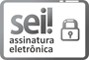 A autenticidade do documento pode ser conferida no site https://sei.tjac.jus.br/verifica informando o código verificador 1013295 e o código CRC BEC4CC38.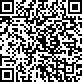 0004538-88.2021.8.01.0000	1013295v8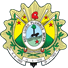 TERMO DE REFERÊNCIAFOR-DILOG-001-09 (v.01)ITEMDESCRIÇÃOQUANTIDADEINSTITUCIONAL1Voucher para certificado digital A1 SSL Wildcard para servidor web pelo prazo mínimo de 60 meses.1GRAUCORRESPONDÊNCIA12 % (dois por cento) sobre o valor da nota de empenho.23 % (três por cento) sobre o valor da nota de empenho.315% (quinze por cento) sobre o valor da nota de empenho.430% (trinta por cento) sobre o valor da nota de empenho.ITEMDESCRIÇÃOGRAU1Não apresentação de situação fiscal e trabalhista regular no ato da assinatura do contrato.42Recusar-se a assinar o contrato dentro do prazo previsto no edital do certame.43Não refazer os serviços quando recusados pelo CONTRATANTE.44Manter funcionário sem qualificação para executar os serviços contratados, por empregado e por dia.25Suspender ou interromper, salvo motivo de força maior ou caso fortuito, os serviços contratuais por dia e por unidade de atendimento.16Não apresentação de situação fiscal e trabalhista regular no ato da assinatura do Contrato ou da nota de empenho.27Não retirar a nota de empenho.38Deixar de substituir os materiais quando recusado pelo ÓRGÃO CONTRATANTE3I = (TX)I = (6/100) 365I = 0,00016438TX = Percentual da taxa anual = 6%